РЕШЕНИЕСобрания депутатов Городского поселения ПараньгаПараньгинского муниципального района Республики Марий Элчетвертого созыва№249                                                                          от 22 декабря 2023 годаО передаче на уровень Параньгинского муниципального районачасти полномочий органов местного самоуправления Городского поселения Параньга по осуществлению вопросов местного значения
на 2024 годВ соответствии с частью  статьей 14 Федерального закона от 6 октября 2003 года № 131-Ф3 «Об общих принципах организации местного самоуправления в Российской Федерации», Уставом Городского поселения Параньга Параньгинского муниципального района Республики Марий Эл, Собрание депутатов Городского поселения Параньга Параньгинского муниципального района Республики 
Марий Эл РЕШАЕТ:1.	Передать на уровень Параньгинского муниципального района на 2024 год осуществление части полномочий по решению вопросов местного значения поселения:составление и рассмотрение проекта бюджета поселения, утверждение и исполнение бюджета поселения, осуществление контроля за его исполнением, составление и утверждение отчета об исполнении бюджета поселения;выдача градостроительного плана земельного участка, расположенного в границах поселения; выдача разрешений на строительство (за исключением случаев, предусмотренных Градостроительным кодексом Российской Федерации, иными федеральными законами), расположенных на территории поселения; выдача разрешений на ввод объектов в эксплуатацию при осуществлении строительства, реконструкции объектов капитального строительства, расположенных на территории поселения; направление уведомления о соответствии указанных в уведомлении о планируемых строительстве или реконструкции объекта индивидуального жилищного строительства или садового дома (далее - уведомление о планируемом строительстве) параметров объекта индивидуального жилищного строительства или садового дома установленным параметрам и допустимости размещения объекта индивидуального жилищного строительства или садового дома на земельном участке, расположенных на территории поселения; направление уведомления о несоответствии указанных в уведомлении о планируемых строительстве или реконструкции объекта индивидуального жилищного строительства или садового дома параметров объекта индивидуального жилищного строительства или садового дома установленным параметрам и (или) недопустимости размещения объекта индивидуального жилищного строительства или садового дома на земельном участке, расположенных на территории поселения;  направление уведомления о соответствии построенных или реконструированных объекта индивидуального жилищного строительства или садового дома требованиям законодательства о градостроительной деятельности, расположенных на территории поселения; направление уведомления о несоответствии построенных или реконструированных объекта индивидуального жилищного строительства или садового дома требованиям законодательства о градостроительной деятельности, расположенных на территории поселения; участие в организации деятельности по накоплению 
(в том числе раздельному накоплению) и транспортированию твердых коммунальных отходов, в части ведения реестра мест (площадок) накопления твердых коммунальных отходов. создание, содержание и организация деятельности аварийно-спасательных служб и (или) аварийно-спасательных формирований на территории поселения:- в части, касающейся проведения аварийно-спасательных и аварийно-восстановительных работ на территории поселений и по созданию финансовых и материальных резервов для ликвидации чрезвычайных ситуаций природного и техногенного характера и их последствий2. Организация и осуществление мероприятий по территориальной обороне и гражданской обороне, защите населения и территории поселения от чрезвычайных ситуаций природного и техногенного характера.3. Участие в соответствии с «Федеральным законом от 24 июля 2007 г. 
№ 221-ФЗ «О кадастровой деятельности в выполнении комплексных кадастровых работ».4. Поручить Главе Параньгинской городской администрации Ахматагараеву К.К. подписать соглашения с Главой администрации Параньгинского муниципального района Ибраевым А.Г. о передаче осуществления полномочий, указанных в пункте 1 настоящего решения.5. Настоящее решение вступает в силу после его официального опубликования (обнародования) и распространяется на правоотношения, возникшие с 1 января 2024 года.6. Контроль за исполнением настоящего решения возложить на председателя постоянной комиссии по законности, правопорядку и по связям с общественностью Собрания депутатов Городского поселения Параньга.Глава ГородскогоПоселения Параньга                                                                  Г.Н. Тухватуллина   Россий Федераций Марий Эл Республика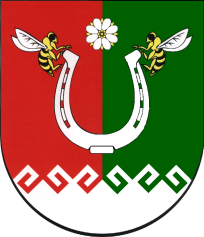 Российская Федерация Республика Марий ЭлМАРИЙ ЭЛ РЕСПУБЛИКЫСЕ ПАРАНЬГА МУНИЦИПАЛ РАЙОНЫН ПАРАНЬГА ОЛА ШОТАН ИЛЕМЖЕДЕПУТАТ ПОГЫНЖОГОРОДСКОЕ ПОСЕЛЕНИЕ ПАРАНЬГА ПАРАНЬГИНСКОГО МУНИЦИПАЛЬНОГО РАЙОНА РЕСПУБЛИКИ МАРИЙ ЭЛСОБРАНИЕ ДЕПУТАТОВ425570, пгт Параньга, Колхоз ур., 11  тел. (8 836 39) 4-16-62email: gpg12@mail.ru425570, пгт Параньга, ул. Колхозная, 11  тел. (8 836 39) 4-16-62email: gpg12@mail.ru